Сказка о юной принцессе. (средняя группа)Цель: Закрепить е детьми название инструментов и разновидность ниток.Задачи:1.	Развитие тонких дифференцированных движений пальцев;2.	Умение отличать хлопчатобумажные нити от шерстяных;3.	Совершенствовать умение наклеивания нити по образцу;4.	Воспитывать чувство взаимопомощи, сопереживания.Демонстрационный материал. Персонажи по тексту.Раздаточный материал. Клей, кисточки, шерстяные нитки, тряпочки, лист с изображением дороги петли.Словарь. Вязание, петелька, шерстяные и хлопчатобумажные нити, смельчаки, удальцы, безошибочно, ножницы, спицы, пряжа.Ход занятияВоспитатель (в костюме сказочницы) Далеко-далеко от этих мест есть царство-государство. Называется оно «Страна Рукоделия». Много тысяч лет назад жители Рукоделии не знали бед и невзгод. Царь-город находился посреди зеленного леса, в котором пели птицы, гуляли необыкновенные звери. Во главе государства стоял царь. И была у него дочь -принцесса Петелька. (Появляется Петелька). Она была смелой девочкой. Однажды пронеслась молва, что неподалёку от этих мест поселился злой и страшный Распускай (Появляется Распускай), который грозится напасть на Страну Рукоделию.Много смельчаков да удальцов вышли на бой с Распускаем. Но победил злодей молодцев. И решила тогда Петелька сразиться с кровожадным Распускаем. Но Распускай не мог этого допустить, ему это не позволяло его самолюбие. И предложил он тогда юной принцессе испытание. Если она справится с тремя заданиями, он уйдёт далеко-далеко отсюда и больше никогда не вернётся.Распускай: «Вот тебе первое задание - отделить нити хлопчатобумажные от шерстяных».Петелька: «Ой, как много ниток, я одна не в силах справиться с этим заданием».Воспитатель (обращаясь к детям): «Поможем Петельке?»(Дети помогают). 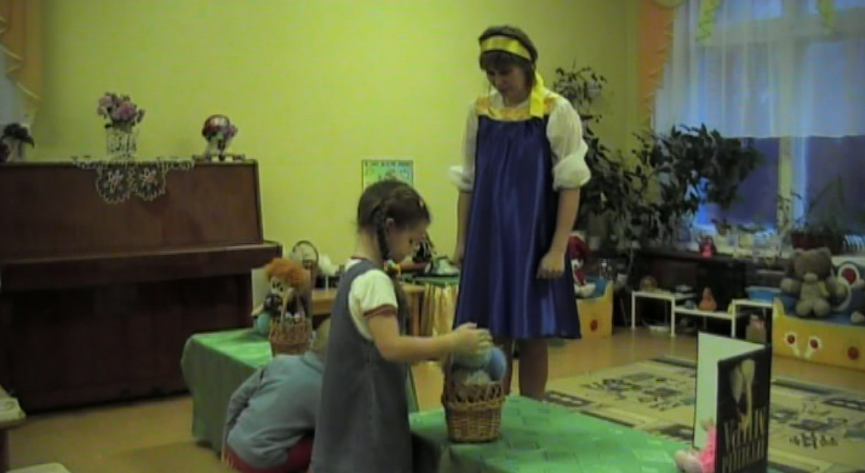 (Появляется Распускай и недовольно осматривает работу Петельки).Распускай: «Слушай тогда следующее задание, - теперь смотай ровные красивые клубки».Петелька (разволновалась): «Ребята, помогите мне, клубков так много» (Дети помогают.) 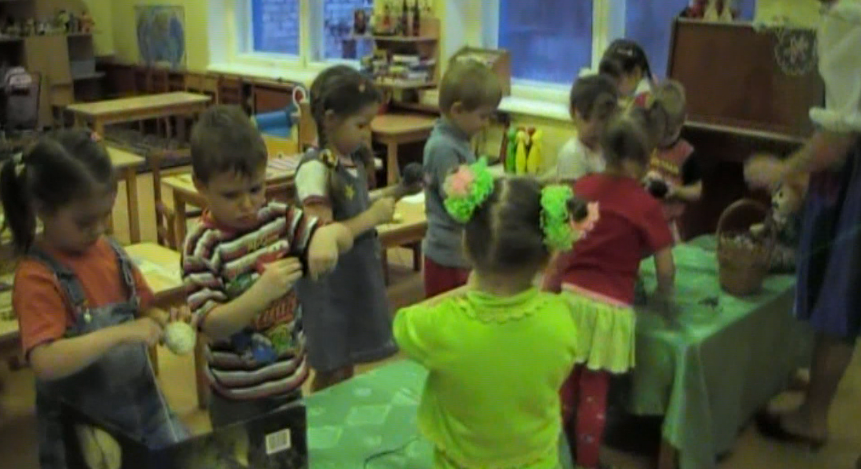 (Появляется Распускай и снова недовольно осматривает работу Петельки и удивился тому, что Петелька быстро справилась с заданием).Распускай: «Как, ты и с этим заданием легко справилась? А вот назвать все инструменты, необходимые для вязания, ты не сможешь, - это тебе будет третье задание».Петелька (разволновалась): «Ребята, помогите, подскажите, какие инструменты нужны для вязания?» (Дети подсказывают.)Распускай: (Слушает ответы детей). Хоть ты и справилась с заданием, а я своего слова не сдержу, и отправлюсь в страну Рукоделия. (Уходит).Петелька (Разволновалась): Ай, ай, ай. Как же так? Что же делать? Что придумать, чтобы остановить Распуская? Я придумала, Ребята, давайте наклеим петли из ниток на дорогу, и тогда Распускай заблудится и не сможет попасть в Страну Рукоделия.Воспитатель: Не волнуйся Петелька, Ребята тебе обязательно помогут, но им надо набраться сил.Физкультминутка.Дети петли набирали,А потом их растеряли.(Дети разбегаются врассыпную по группе.)Призадумались, присели.Огорчиться не успели.Ну-ка, петли, встаньте в ряд!- Раз, два, три, четыре, пять -(Дети становятся в ряд.)(Дети наклеивают нить на нарисованную дорогу.) 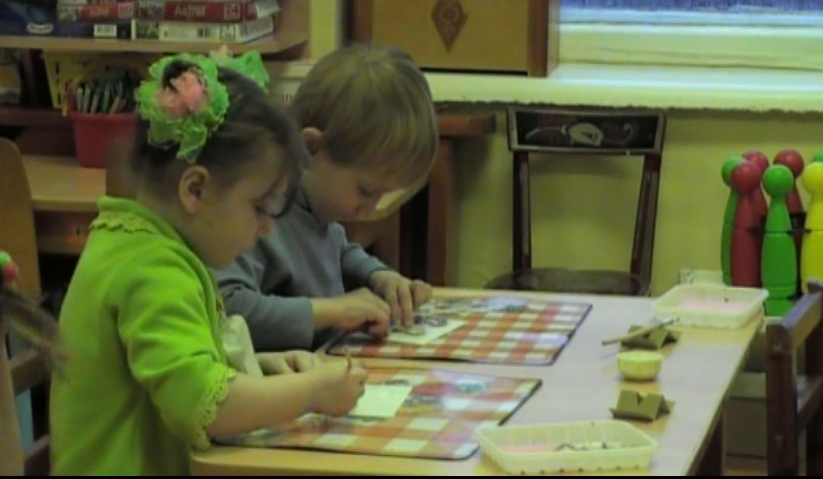 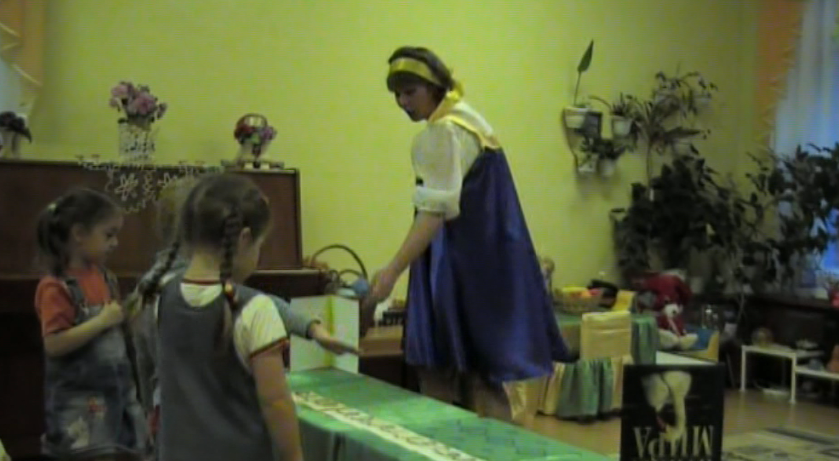 Воспитатель: Да, хотел Распускай уничтожить Рукоделию, да не тут-то было -выстроились петли в ряд и не пустили его в свою страну. Понял Распускай, что здесь ему делать не чего. Убрался восвояси, и больше его никто не видел. А страна Рукоделия до сих пор процветает.Подведение итогов занятия.